PREFEITURA MUNICIPAL DE RIBEIRÃO CORRENTE/SP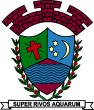 DEPARTAMENTO DE EDUCAÇÃOE.M.E.I. “EMILY DE OLIVEIRA SILVA”Rua Joaquim Policarpo da Silva, nº 1.000 – Bairro Residencial Farid Salomão – Ribeirão Corrente/SP - CEP: 14.445-000Fone: (16) 3749-1036/Ato de criação: Lei Municipal Nº1.467, de 21 de Março de 2.018e-mail: emeieos@ribeiraocorrente.sp.gov.brPLANEJAMENTO DE ESTUDO EM CASA - 2020Nome do Professor: Juliano Euripedes da Silva BatistaSala/Turma: CRIANÇAS PEQUENAS – Etapas I-A e II-APeríodo: INTEGRALAno: 2020Componente Curricular: ARTECoordenadora Pedagógica: Mariete Mendes CarvalhoPLANEJAMENTO DE ESTUDO EM CASA ATRAVÉS DE VIVÊNCIAS E ATIVIDADES DE ESTIMULAÇÃO PARA AUXILIAR NO DESENVOLVIMENTO INFANTILAs vivências e atividades de estimulação devem estar em consonância com os 2 Eixos Estruturantes (Brincadeiras e Interações), devem priorizar os 6 Direitos de Aprendizagem e Desenvolvimento (Conviver, Brincar, Participar, Explorar, Expressar e Conhecer-se), bem como seguir os objetivos propostos nos 5 Campos de Experiências, previstos na BNCC.******************** E.M.E.I “Emily de Oliveira Silva” ***********************ORIENTAÇÕES AS FAMÍLIAS QUANTO AOS PROCEDIMENTOS E AÇÕES PARA CONTINUAR ESTIMULANDO AS HABILIDADES EM RELAÇÃO AO PROCESSO DE APRENDIZAGEM E DESENVOLVIMENTO INFANTILNeste período de distanciamento social em que nos encontramos isolados, por circunstâncias que fogem ao nosso controle, precisamos encontrar meios para continuar a levar adiante o aprendizado e o desenvolvimento de nossas crianças. Para um momento tão desafiador quanto o que enfrentamos, o melhor é usar as ferramentas da leveza, da ludicidade, da criatividade e da beleza que nos proporciona a ARTE.  Nesse sentido, as atividades pensadas para esse presente momento, tem como fio condutor a vivência lúdica e prazerosa do fazer artístico por meio de tarefas que despertem a criatividade. As atividades serão enviadas para estudo em casa através dos grupos de WhatsApp, onde também será possível enviar recados e tirar dúvidas sobre processo de ensino aprendizagem realizado em casa no momento, com a parceria das famílias. Todas as atividades também serão disponibilizadas em uma plataforma (Sistema Integrado On-line das Escolas Municipais).As atividades propostas passarão pelas seguintes vertentes da Linguagem Artística:Artes Visuais:               - Realizando pintura, desenho, colagem, reutilização de materiais diversos; convivendo com produções visuais (pinturas, esculturas, desenhos, filmagens, fotografias, gravuras...);              - Representando, se expressando e se comunicando por meio de imagens: desenho, pintura, modelagem, colagem.Música:                - Propondo movimento, escuta, criação e divertimento por meio das canções infantis e regionais;               - Trabalhando a percepção e identificação dos elementos da linguagem musical em atividades de produção, explicitando-os por meio da voz, do corpo, de materiais sonoros e de instrumentos disponíveis.Teatro:               - Explorando a criação, a improvisação e a ludicidade, bem como o reconhecimento e a utilização dos elementos da linguagem dramática: espaço cênico e personagem. Todos estes elementos tem um único e fundamental objetivo: proporcionar prazer ao aprender, de modo a aprenderem brincando. AVALIAÇÃOA avaliação será realizada continuamente, de acordo com o retorno das famílias, através do envio de fotos e vídeos das crianças realizando as atividades propostas pelos professores, além disso, também haverá o acompanhamento das famílias através do contato por WhatsApp e telefônico.